            Babies Heart Run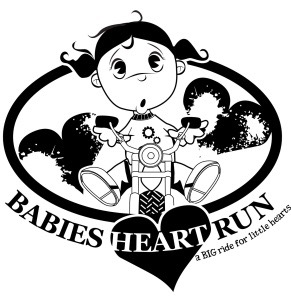 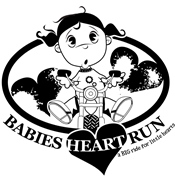    Care Package Request Form2022Name of Parents (first and last):Address:Phone Number:			 Email:Name of Baby:			NICU:Length of stay thus far:		Projected length of stay:Do both parents work?Do you/they pay for health insurance?Is the family on state assistance?Does the baby have state insurance/Medicaid?Are you military?If you answered yes, which branch of the military are you?Are there any other kids in the household?If so how many and what are the ages?Please allow up to 2 weeks for a response from the Babies Heart Run Board.  We thank you for your request!  If you have any questions please contact us!www.babiesheartrun.org 